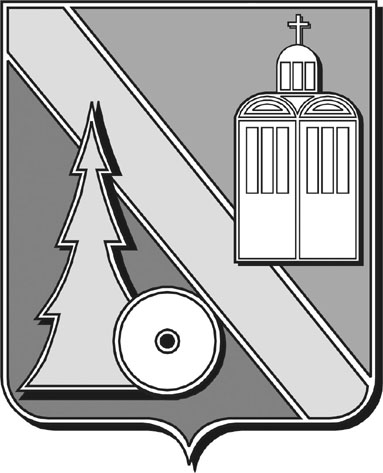 Администрация городского округаАрхангельской области «Город Коряжма»(Администрация города)ПОСТАНОВЛЕНИЕг. КоряжмаО плане мероприятий по проведению в 2024 году Года семьи на территории городского округа Архангельской области «Город Коряжма»В целях популяризации государственной политики в сфере укрепления института семьи, сохранения базовых семейных ценностей, принимая во внимание, что в соответствии с Указом Президента Российской Федерации от 22 ноября 2023 года № 875 «О проведении в Российской Федерации Года семьи» 2024 год в Российской Федерации объявлен Годом семьи, администрация городаПОСТАНОВЛЯЕТ:1.	Утвердить план мероприятий по проведению в 2024 году Года семьи на территории городского округа Архангельской области «Город Коряжма» (далее - План мероприятий) согласно приложению 1.2.	Руководителям структурных подразделений администрации города и организаций, ответственных за выполнение мероприятий, обеспечить их выполнение в установленные планом сроки.3.	Контроль за выполнением настоящего постановления возложить на заместителя главы муниципального образования по социальным вопросам, начальника управления социального развития  А.А. Иванова.Глава городского округа							А.А. ТкачПриложениеутверждено постановлениемадминистрации городаот 01.02.2024  №  110Планмероприятий по проведению в 2024 году Года семьи на территории городского округа Архангельской области «Город Коряжма» от 01.02.2024№110№п/пМероприятиеСроки проведенияОтветственныйКонференция по вопросам защиты, сохранения и укрепления традиционных духовно-нравственных ценностей1 полугодиеОтдел образованияСемейно-просветительская программа «КЕДР»: Книжное Единство Детей и Родителейв течение годаМУ «КЦБС»Семейный кинозал /организация совместного просмотра фильмовв течение годапо воскресеньямМУ «КЦБС»Семейные мастерские / совместное творчество детей и взрослыхв течение годапо воскресеньямМУ «КЦБС»Годовая книжная выставка «Возьмите книгу в круг семьи»в течение годаМУ «КЦБС»Книжная выставка «Семья – маленькая вселенная»в течение годаМУ «КЦБС»Выходной с папой/ Выходной с мамойв течение годаМУ МКЦ «Родина»Всероссийский конкурс сочинений. Темы семьи, семейных ценностейв течение годаОтдел образованияЦикл внеурочных занятий «Разговоры о важном». Темы, посвященные семье, семейным ценностям и традициямв течение годаОтдел образованияЛекции на тему традиционных семейных ценностей в рамках проекта «Знание. Лекторий»в течение годаОтдел образования, образовательные организацииИнформация в официальной группе администрации города и образовательных организаций по взаимодействию с семьями обучающихсяв течение годаОтдел образования, образовательные организацииОткрытый городской фестиваль – конкурс карнавальных костюмов «Новогодняя фантазия»январьМУ «ККДЦ»Выставка-открытие «2024 – Год семьи в России»январьМУ «КЦБС»Воскресная гостиная «Все начинается с семьи»январьМУ «КЦБС»Детская научно-практическая конференция «Я открываю мир»31 январяОтдел образования,ДОУТоржественное открытие Года семьифевральОтдел культуры, молодежной политики  и туризма, Отдел образованияКонкурс по отбору многодетных семей  на награждение специальным дипломом «Признательность» февральОтдел социальной политикиСемейные старты в рамках Всероссийской массовой лыжной гонки «Лыжня России-2024»февральОФКиС,МУ ДО «КСШ»Родительская академия «Между книгой и ребёнком» выставка-совет «С пелёнок… и даже раньше» (в помощь молодым родителям по организации детского чтения)февраль-майМУ «КЦБС»Выставка-совет «С пелёнок… и даже раньше»  (в помощь молодым родителям по организации детского чтения)февраль-апрельМУ «КЦБС»Воскресная гостиная «Загляните в семейный альбом»февральМУ «КЦБС»Круглый стол «Библиотека и семья: путь к книге»февральМУ «КЦБС»Поздравительная аппликация «Букет для любимых мам и бабушек»мартМУ «КЦБС»Родительское собрание «Взрослые заботы о детском чтении»мартМУ «КЦБС»Общегородской праздник «Прощай, Масленица!»мартМУ «ККДЦ»Мероприятие, посвящённое Дню воссоединения Крыма с РоссиеймартМУ «ККДЦ»Конкурсно – развлекательная программа для детей и родителей «Весенняя капель»мартМУ «КЦБС»Родительское собрание «Семья и право»мартМУ «КЦБС»Всероссийская олимпиада «Олимпийская команда» в рамках Всероссийской большой олимпиады «Искусство-Технологии-Спорт»март-апрельОтдел образованияМуниципальный этап областного конкурса «Лучшая семья Архангельской области»март-апрельОтдел социальной политикиВоскресная гостиная «Дом нашей мечты»апрельМУ «КЦБС»Читательская викторина «Семья и семейные ценности»апрельМУ «КЦБС»Семейный спортивный праздник – "Папа, мама, Я - спортивная семья"апрельЧУ «СК «Олимп»«Фестиваль  интеллектуальных игр «ИНТЕЛЛЕКТ+» (посвящён Международному Дню семьи)апрельОтдел образования, МОУ «СОШ №3»Фестиваль семейного творчества «Мы выбираем ЗОЖ5 апреляОтдел образования,ДОУВоскресная гостиная «Дом нашей семьи»21.04.2024МУ «КЦБС»,ГБОУ АО «КДДШ», Отдел опеки и попечительстваФото-марафон «Читаем всей семьей»майМУ «КЦБС»Час общения «Мир начинается с семьи» к Международному дню семьимайМУ «КЦБС»Городская акция по уборке территории «Маёвка»майМУ «ККДЦ»Детский чемпионат «KIDS забег»майМУ «ККДЦ»Фестиваль семейного творчества«В кругу семьи»15.05.2024МБУ ДО «КДШИ»Городские спортивные баталии "Семейная спортландия"15.05.2024Отдел образованияМДОУМеждународный день семьи15 маяМУ «МКЦ «Родина» МП «Лес»Фестиваль дворовых игр1 июняМУ «МКЦ «Родина»Мероприятие, посвящённое Дню защиты детейиюньМУ «ККДЦ»Семейный кино-квест по экранизациям произведений А. С. Пушкина «За пушкинской строкой…»июньМУ «КЦБС»Фестиваль славянской культуры «Истоки»21 июняМУ «МКЦ «Родина»Тематический всероссийский школьный выпускнойиюнь-июльОтдел образованияТоржественное мероприятие «Мы желаем счастья вам…» ко Дню семьи, любви и верностииюльМУ «КЦБС»Акция «Счастье быть вместе»июльМУ «КЦБС»Чествование супружеских пар общественной наградой – медалью «За любовь и верность»июльОтдел социальной политикиПраздничная программа, посвящённая Дню Семьи, любви и верностииюльМУ «ККДЦ»Мероприятия, посвященные Дню любви, семьи и верности в рамках ЛОК8 июляОтдел образования, руководители лагерей с дневным пребыванием детей Праздничные мероприятия, посвящённые Дню городаавгустОтдел культуры, молодежной политики  и туризма, МУ «ККДЦ»Семейная спортивная площадка, посвященная Дню города и Дню физкультурникаавгустОФКиС,МУ ДО «КСШ»11 ежегодное Общероссийское родительское собрание августОтдел образованияФестиваль семейного творчествасентябрьМУ «ККДЦ»Всероссийское родительское собрание «Если дружно, если вместе. Здоровье ребенка в наших руках»сентябрьОтдел образованияФестиваль «Территория возможностей»1 сентябряМУ «МКЦ «Родина»Общероссийский открытый урок «Роль семьи в жизни человека» в День ЗнанийСентябрьОтдел образованияДень осеннего равноденствия «Таусень»21 сентябряМУ «МКЦ «Родина»Детский чемпионат «KIDS забег»сентябрьМУ «ККДЦ»Воскресная гостиная «Будни и праздники: семейный отдых»сентябрьМУ «КЦБС»Семейные старты в рамках городского дня бега в рамках Всероссийского дня бега «Кросс нации - 2024»сентябрьОФКиС,МУ ДО «КСШ»Веселые старты«Живи активно - думай позитивно»СентябрьГБОУ АО «КДДШ», Отдел опеки и попечительстваСемейный фотоконкурс «Когда мы вместе»СентябрьОбщественная приемнаяВсероссийская неделя родительской компетенции4 квартал 2024Отдел образованияГородской конкурс «Отец - ответственная должность»октябрьОтдел социальной политикиБиблиолекторий «Ненавредители»октябрьМУ «КЦБС»Книжная выставка – сюрприз «Литературные папы» октябрьМУ «КЦБС»Семейный старт в рамках  Всероссийского дня ходьбыоктябрьОФКиСМероприятия, посвященные Дню пожилого человекаОктябрьОтдел культуры, молодёжной политики и туризма, МУ «ККДЦ», Отдел образования, образовательные организацииМероприятия, посвященные Дню отцаОктябрьОтдел культуры, молодёжной политики и туризма, учреждения культуры, Отдел образования, образовательные организацииМастер - класс«Семейный оберег»ОктябрьФДОД «Дом детского творчества» МОУ «СОШ №1», ГБОУ АО «КДДШ», Отдел опеки и попечительстваВсероссийская неделя правовых знаний, правовой помощи по вопросам защиты детей и семьиноябрьОтдел образования, образовательные организацииВ рамках Ночи искусств-2024 «Бенефис читающей семьи»ноябрьМУ «КЦБС»Выставка-настроение «Говорите мамам нежные слова»ноябрьМУ «КЦБС»Семейная программа «Мама милая моя»ноябрьМУ «КЦБС»Онлайн акция «Мой сын, моя гордость!» ко дню сыновей (цикл мероприятий посвящённых Году семьи)ноябрьМУ «КЦБС»Облако из добрых слов «Комплимент для мамы» ко Дню матери ноябрьМУ «КЦБС»Семейный брейн-ринг «Счастливы вместе»ноябрьМУ «КЦБС»Диалоговая платформа «Вопрос - ответ»ноябрьОтделение социальной защиты населения по г. Коряжме, ГБУЗ АО «Коряжемская городская больница», отдел опеки и попечительства, ГБОУ АО «КДДШ», ПДНМежрегиональный фестиваль-конкурс любительских театров «Театральный дилижанс»ноябрьМУ «ККДЦ»Мероприятия, посвящённые Дню материноябрьОтдел культуры, молодёжной политики и туризма, учреждения культуры, Отдел образования, образовательные организацииГородской конкурс творческих работ в рамках декады семьиноябрьОтдел образования, образовательные организацииФестиваль «Созвездие талантов»ноябрьОтдел образования,ДОУВсероссийский день правовой помощи детям10 ноябряОтдел образования, образовательные организацииКонцерт, посвящённый Дню матери  «Мама - мой добрый ангел»23 ноябряМУ МКЦ «Родина»Городской конкурс новогоднего творчествадекабрьОтдел образования, образовательные организацииЯрмарка педагогических идей "Вместе с семьёй"декабрьОтдел образования,МДОУГородская выставка семейных коллажей "Семейные традиции"декабрьОтдел образованияДОУМероприятия, посвящённые встрече Нового годадекабрьОтдел культуры, молодежной политики  и туризма, Отдел образования